NOGOMETNI SAVEZ ZAGREBAČKE ŽUPANIJE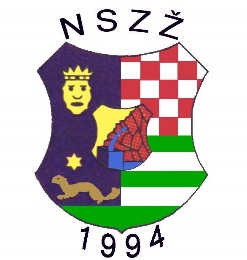 10020 ZAGREB, Remetinečka cesta 75/Afax: 01/6552-072; tel.: 01/6524-664, 6528-173, 6528-183e-mail: nszz@zg.htnet.hrŽiro-račun: Z. B. 2360000-1101356853  MB: 0876356OBAVIJEST-svim klubovima-NOGOMETNA SREDIŠTA     -DUGO SELO                                                              -SAMOBOR                                                              -ZAPREŠIĆ                                                              -VRBOVEC                                                              -JASTREBARSKO                                                               -ZAPREŠIĆ                                                               -VELIKA GORICATemeljem kalendara HNS-a i NSZŽ-e predviđena je selekcija nogometaša  za godište U-12- 2003.Selekcija će se održati  u Božjakovini                                25.11.2014.(utorak)                                                                    s početkom u  09,00 sati                                                              na igralištu NK BRCKO(umjetna trava)Molimo klubove da pošalju svoje nogometaše na navedenu selekciju,te da sa sobom obavezno ponesu:sportsku iskaznicu sa valjanim liječničkim pregledom, sportsku opremu za trening !Športski pozdrav !Zagreb,18.11.2014.                            				Instruktor NSZŽ-e                                                                                         Stjepan Bašić s.r